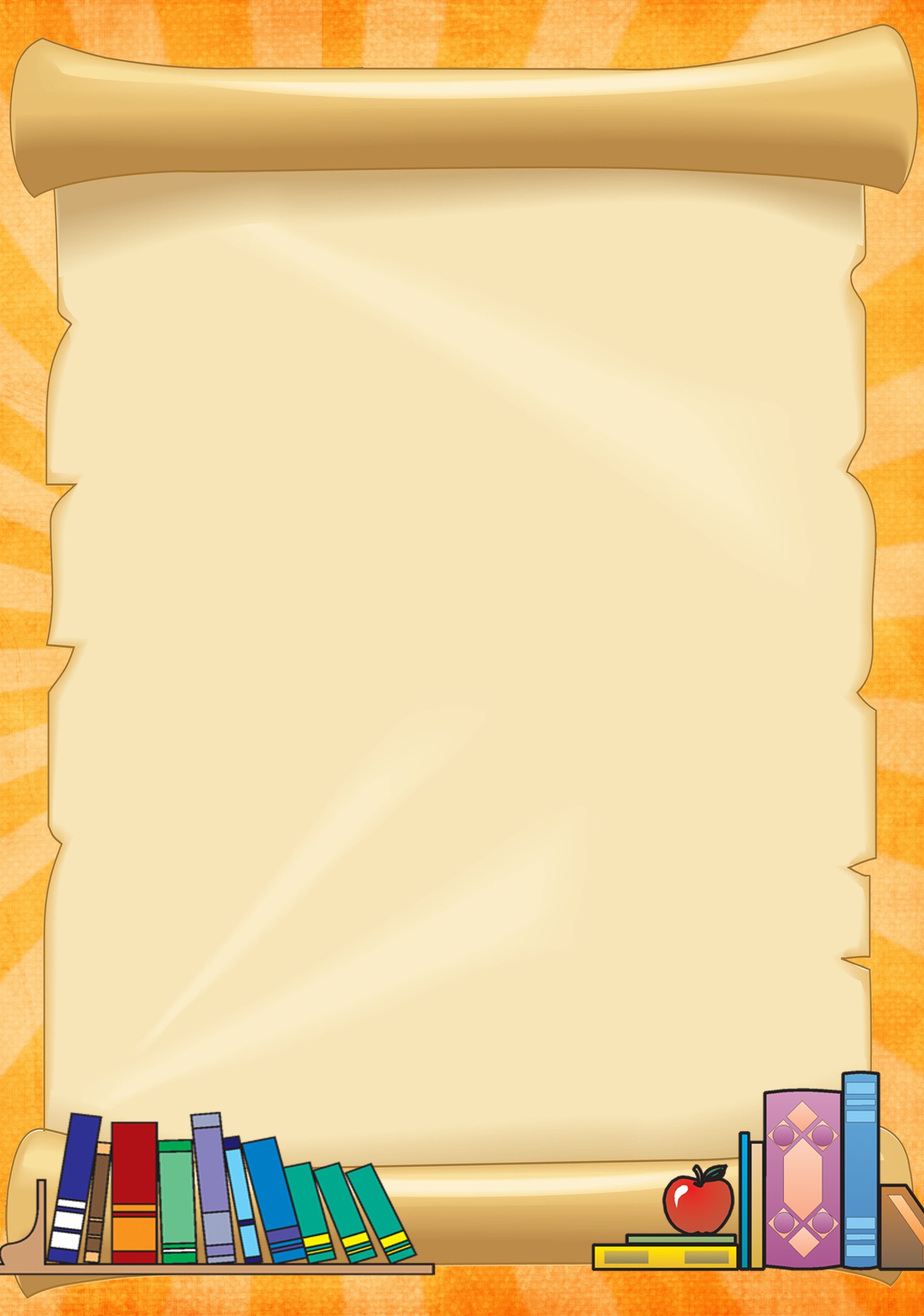 Комунальний заклад «Харківська спеціалізована школа І-ІІІ ступенів № 11 з поглибленим вивченням окремих предметів Харківської міської ради Харківської області»МЕТОДИЧНИЙ БЮЛЕТЕНЬ Методичні рекомендації щодо вивчення предметів художньо-естетичного циклув 2014/2015 навчальному роціУкладачі: Чопік Т.А., заступник директора з НВР;Опришко Т.Ю., керівник шкільного методичного об’єднання вчителів                                 художньо-естетичного циклуХарків - 20142014/2015 навчальний рік є особливим для учнів п’ятих класів. Адже, саме з 1 вересня в основній школі розпочнеться поступове впровадження нового Державного стандарту базової та повної загальної середньої освіти й нових навчальних програм з усіх базових дисциплін. Серед основних новацій такі: для забезпечення високого рівня знань  іноземних мов - учні п’ятих класів вивчатимуть дві іноземні мови; розпочнеться вивчення інформатики; передбачено посилення використання здоров’язбережувальних технологій; підвищена увага приділятиметься природничій та екологічній освіті. Організація навчання здійснюватиметься за Типовими навчальними планами, затвердженими наказом Міністерства від 03.04.2012 № 409 «Про затвердження Типових навчальних планів загальноосвітніх навчальних закладів ІІ ступеня» (зі змінами).Освітня галузь "Мистецтво" реалізується навчальними предметами "Образотворче мистецтво", "Музичне мистецтво" або інтегрованим курсом "Мистецтво", рішення про що приймає загальноосвітній навчальний заклад.Структура програми «Мистецтво» забезпечує цілісність змісту мистецької освіти в основній школі. Програма складається з блоків відповідно до навчальних предметів: «Музичне мистецтво» і «Образотворче мистецтво» або інтегрований курс «Мистецтво».Програма побудована за тематичним принципом. Логічна послідовність тем за роками навчання (однакова і для автономного викладання музичного та образотворчого мистецтва, і для інтегрованого курсу) охоплює такі ключові естетичні категорії, як види, жанри,стилімистецтва. Спільна тематика кожного року розподіляється на окремі теми варіативно, адже  змістове наповнення конкретизується відповідно до специфіки кожного з блоків програми.     У кожному з блоків програми висвітлено зміст і вимоги кожного з навчальних предметів освітньої галузі, а також визначено компетентності, що діти набувають на кінець кожного навчального року відповідно з кожного навчального предмета.Програма передбачає творче ставлення вчителя до змісту і технологій навчання, поурочного розподілу навчального художнього матеріалу. Він має можливість обирати мистецькі твори для сприймання та співу, орієнтуючись на  навчальну тематику та критерій їх високої художньої якості, а також розробляти художньо-практичні й ігрові завдання для учнів, враховуючи програмні вимоги, мету уроку, дбаючи про цілісну драматургію уроку. Відповідно до нової програми почалося створення нового покоління підручників для школи ІІ ступеню. Зокрема, відповідно до  результатів Всеукраїнського конкурсу рукописів підручників Міністерством рекомендовано використовувати у навчально-виховному процесі загальноосвітніх навчальних закладів такі підручники для 5 класу:«Мистецтво» (інтегрований курс) авт. Л.Масол вид-во «Світоч»;«Музичне мистецтво» авт. Л.Масол, Л.Аристова, вид-во «Сиция»;«Музичне мистецтво» авт. Л.Кондратова, вид-во «Навчальна книга - Богдан»;«Образотворче мистецтво» авт. Л.Масол, Калініченко вид-во «Сиция»;«Образотворче мистецтво» авт. С.Железняк, О.Ламонова, вид-во «Генеза».Зміст підручника «Музичне мистецтво» авт. Л. Масол, Л. Аристової, що розкриває тему навчального року — «Види і синтез мистецтв», структуровано за чотирма розділами: «Музика як вид мистецтва», «Народна музика», «Професійна музика», «Взаємодія музики з іншими видами мистецтва». Специфікою даного підручника є тематичне об’єднання параграфів, що дає можливість організувати роботу за умов різної кількості годин. У підручнику запропоновані особистісно орієнтовані рубрики, що відображають формування відповідних компетентностей на уроках музичного мистецтва: «Я у світі музики: сприймаю, розумію»; «Я у світі музики: співаю, відчуваю» (тут подаються тексти пісень і ноти); «Я у світі музики: досліджую, діюУ підручнику текстові матеріали про музику тісно  пов'язані з візуальним рядом (репродукції картин, фотографії,  малюнки, схеми. таблиці) і з практичними завданнями: дослідити, поміркувати й визначити ті чи інші музичні явища, створити власні варіанти трактовки пісні, творів. Ілюстрації, подані в підручнику репрезентують насамперед мистецькі шедеври, а фотографії, вміщені з певними дидактичними цілями, полегшують засвоєння закономірностей музичного мистецтва, його складних понять. Вони підсилюють практичну спрямованість навчання і є важливим джерелом художньої інформації, засобом розвитку естетичного смаку, музичної культури¸ уміння «чути музику». Зміст підручника «Музичне мистецтво» авт. Л. Кондратової побудовано за діалогічним принципом: подання навчального матеріалу через спілкування головних персонажів підручника (хлопчика Богдана — жителя України, який розкриває історію й сучасні тенденції української національної культури, та дівчинку Христину, котра мешкає в одній із країн Європи та розповідає про історію й особливості зарубіжної світової культури). У зміст підручника введено завдання з розвитку дитячої творчості, пропозиція до виконання цікавих творчих проектівна кожному уроці (індивідуальних, парних, групових та колективних), завдяки яким учні матимуть змогу набути дослідницьких умінь, навичок і самостійно працювати над обраною темою (що збігається з темою уроку) за поданим алгоритмом. Підручник «Образотворче мистецтво» авт. О. Калініченко, Л. Масолпобудовано за наскрізним тематичним принципом, головною об’єднавчою темою  якої є тема космічної подорожі, яку супроводжує постійний герой-комунікатор – СФЕРА. Тематизм, репрезентований у змісті систематично і послідовно розкриває перед учнями світ видів образотворчого мистецтва, який вони опановують під час  уявної фантастичної подорожі на Міжгалактичний мистецький фестиваль. Ця експедиція складається з послідовних етапів і подій.Підручник вміщує багатий і різноманітний зображувальний ряд, що включає зразки творів класичного і сучасного мистецтва до основного тексту: репродукції творів графіки, живопису, скульптури, декоративно-прикладного мистецтва, шрифтів тощо, а також зразки творів для підготовки учнів до виконання практичного завдання. Ураховано  принцип варіативності художньо-практичних завдань, які учень самостійно вибирає з кількох запропонованих варіантів. Рубрики «Мистецтво планети Земля» і «Скарбничка мистецької мудрості» дають змогу на тлі провідної космічної тематики демонструвати школярам шедеври класичного мистецтва та розкривати секрети образотворчої діяльності загалом. Для посилення  зацікавленості учнів, підвищення пізнавальних інтересів введено рубрику «Конкурс мистецьких ерудитів». А «Словник-путівник» будепостійним помічником школяра в океані складних мистецьких понять і термінів.Підручник «Образотворче мистецтво» авт.. С.Железняк, О.Ламонова репрезентує академічний підхід до навчання малюванню. Підручник знайомить учнів з особливостями мови кожного із різновидів образотворчого мистецтва ( графіки, живопису, скульптури) та декоративно-ужиткового мистецтва, а також різноманітними можливостями практичного впровадження цих видів мистецтва у художніх образах. У підручнику виокремлені рубрики, що знайомлять учнів з творчістю видатних митців, різноманітними секретами художньої майстерності - художніми техніками та етапами роботи над ними.Навчально-методичне забезпечення, рекомендоване Міністерством до використання в навчальних закладах, зазначено у Переліках навчальних програм, підручників та навчально-методичних посібників, розміщених на офіційних веб-сайтах Міністерства (www.mon.gov.ua) та Інституту інноваційних технологій і змісту освіти (www.iitzo.gov.ua).    Предмети мистецтва в загальноосвітній школі мають важливе естетико-виховне спрямування, якому підпорядковуються дидактичні завдання, тому вчитель має сприяти зростанню  в учнів інтересу до мистецтва, розвитку здатності емоційно реагувати на художні твори і знаходити в них особистісний смисл.  Отже, головне надзавдання вчителя – створити захоплюючу емоційно піднесену атмосферу, щоб кожний урок став справжнім уроком мистецтва, надихав учнів на творчість – в особистісній і соціокультурній діяльності.Уроки предметів художньо-естетичного циклу доцільно будувати за методом емоційної (художньо-педагогічної) драматургії, який спрямований на активізацію емоційного відношення школярів до мистецтва. Цей метод сприяє створенню атмосфери зацікавленості, живого інтересу до уроку. Його основна функція полягає, насамперед, у тому, щоб допомогти учням  зрозуміти, пережити досвід емоційно-естетичного ставлення до навколишнього світу, втілений в образній структурі твору мистецтва, окрім того цей метод  покликаний робити процес пізнання мистецтва цікавим і захоплюючим.Наголошуємо на тому, що навчальна діяльність учнів з дисциплін художньо-естетичного циклу  може проводитись у різних  формах, проте примусове виконання учнями письмових домашніх завдань, написання рефератів тощо є недоцільним і несприятливим для організації творчої мистецької діяльності.Основними і обов’язковими видами діяльності на уроках має бути сприймання і аналіз-інтерпретація творів мистецтва та мистецька діяльність учнів (вокально-хорова, художньо-практична, творча). Основним видом  домашніх завдань  з предмета “Музичне мистецтво” мають бути завдання на слухання та інтерпретацію музики в навколишньому середовищі, а також завдання творчого спрямування (наприклад, відтворити прослухану музику за допомогою елементарних музичних інструментів, рухів, голосу, придумати назву до музичного твору, продумати інструментарій для музичного супроводу твору, прослуханого на уроці, виконавський план пісні, проаналізувати звуки, створити імпровізацію (вокальну, інструментальну, ритмічну, мелодичну) тощо). З предмета “Образотворче мистецтво” домашніми завданнями можуть бути спостереження за кольорами, формами, перспективними змінами в просторі, аналіз колориту, орнаментів, природних форм, фактури, текстури, характеру тощо; добір зразків зображень до теми (графіка, живопис, скульптура, декоративно-прикладне мистецтво, архітектура, дизайн, фото), добір асоціативного ряду, тла, природних матеріалів тощо для майбутньої композиції, виконання проекту та ін. Наголошуємонатому,щонавчальнадіяльністьучнівздисциплінхудожньо­ естетичного циклу  у 1­8 класах  може проводитись  у різних  формах  окрім письмових(запис  учнямибудь­якоїінформаціїзі слів учителячи з дошки, контрольних,самостійнихробіт,  написаннярефератів),які спричиняютьдо­ датковенедоцільненавантаженняучнів.  Примусовеведенняучнямизошитів, виконанняписьмових домашніх завдань єнедоцільнимінесприятливимдля організаціїтворчої мистецькоїдіяльності.Основними йобов’язковимивидами діяльності науроках маєбутисприй­ мання,  аналіз­інтерпретаціятворів мистецтвата мистецькадіяльність учнів (вокально­хорова,  художньо­практична,творча).  Звертаємо увагу на те, що письмовіпідсумковіперевірки  навчальних досягненьучнів (контрольні,са­ мостійніроботи) змузичногомистецтватаобразотворчогомистецтванепро­ водяться.Тематичнеоцінюванняпроводитьсяодин раз або двічі на семестр та виставляєтьсявжурналівокрему колонкубез дати. Деякі теми програм з музики (музичного  мистецтва) розрахованіна вивчення впродовжсеместру. При виставленні тематичноїоцінки   враховуютьсявсі види навчальної діяльностіучнів, що підлягали оцінюваннюпротягомвивчення  теми. Тематична оцінка не підлягає коригуванню.Семестровеоцінювання здійснюється на  підставі тематичнихоцінок. При цьому мають враховуватисядинаміка особистихнавчальних  досягненьучня (учениці)з предмета  протягомсеместру, важливістьтеми, тривалістьїївивчення,складністьзмісту тощо.  Семестрова оцінка може підлягатикоригуванню.Основним  видом  домашніх  завдань  з предмета  «Музичнемистецтво»в основнійшколі мають бути завданнянаслуханнятаінтерпретаціюмузикив навколишньомусередовищі, атакож завданнятворчого спрямування(наприклад,  відтворитипрослуханумузикувзамальовках,придуматиназву музичному  твору,  продуматиінструментарійдля музичногосупроводутвору,  прослуханогона  уроці, виконавськийплан пісні, створитиескіз афіші концерту тощо). З предмета «Образотворчемистецтво»домашнімизавданнямиможуть бутиспостереженнятазамальовки ескізного характеру знатури, зпам’яті предметів,краєвидів  тощо. Домашнізавданняз художньоїкультуриможуть бутипрактично­творчогочидослідницько­пошуковогохарактеру(зокрема,ви­ конанняпроектів, створеннякомпозиційу різних мистецькихстилях).Музичне мистецтвоВиди оцінювання навчальних досягнень учнів1. Поточне оцінюванняПоточне оцінювання проводиться протягом вивчення теми.2. Тематичне оцінюванняДеякі теми програм із музичного мистецтва розраховані на вивчення впродовж семестру.Якщо протягом теми вивчається значний за обсягом матеріал, то за необхідності може бути кілька проміжних тематичних оцінювань. При виставленні тематичної оцінки враховуються всі види навчальної діяльності учнів, що підлягали оцінюванню протягом вивчення теми. Звертаємо увагу на те, що перевірка навчальних досягнень учнів із музичного мистецтва у письмовій формі (контрольні, самостійні роботи) не проводиться.3. Семестрове оцінювання Семестрове оцінювання здійснюється на підставі тематичних оцінок. 4. Річне оцінювання навчальних досягнень учнів Річне оцінювання здійснюється на основі семестрових або скоригованих семестрових оцінок. Річнаоцінка коригуваннюне  підлягає.Художня культураВиди оцінювання навчальних досягнень учнів1. Поточне оцінюванняПоточне оцінювання проводиться протягом вивчення теми.2. Тематичне оцінювання Здійснюється на підставі поточних оцінок. На розсуд учителя, можна провести  наприкінці теми урок узагальнення знань, оцінку за який врахувати як поточну при виставленні «Тематичної». Тематичне оцінювання проводиться двічі або один раз на семестр (Інформаційний збірник Мін. освіти і науки України. 19-20-21, 2011. Липень.-С.46-54). При виставленні тематичної оцінки враховуються  всі види навчальної діяльності учнів, що підлягали оцінюванню протягом вивчення теми. Звертаємо увагу на те, що перевірка навчальних досягнень учнів із художньої культури у письмовій формі (контрольні, самостійні роботи) проводиться необов’язково.Результати тематичної атестації відображаються в окремій колонці класного журналу без дати  з надписом «Тематична». 3. Семестрове оцінювання Семестрове оцінювання здійснюється на підставі тематичних оцінок. При цьому мають враховуватися динаміка особистих навчальних досягнень учня (учениці) з предмета протягом семестру, важливість теми, тривалість її вивчення,складність змісту тощо. 4. Річне оцінювання навчальних досягнень учнів Коригуванню можуть підлягати лише бали за І та ІІ семестри, річне оцінювання не коригується.Річне оцінювання здійснюється на основі семестрових оцінок. Образотворче мистецтвоВиди оцінювання навчальних досягнень учнів1. Поточне оцінюванняПоточне оцінювання проводиться протягом вивчення теми.Тематичне оцінюванняПри виставленні тематичної оцінки  враховуються  всі види навчальної діяльності учнів, що підлягали оцінюванню протягом вивчення теми. Звертаємо увагу на те, що перевірка навчальних досягнень учнів з образотворчого мистецтва у письмовій формі (контрольні, самостійні роботи) не проводиться.3. Семестрове оцінювання Семестрове оцінювання здійснюється на підставі тематичних оцінок. 4. Річне оцінювання навчальних досягнень учнів Річне оцінювання здійснюється на основі семестрових або скоригованих семестрових оцінокОрієнтовні вимоги оцінювання  навчальних досягнень учнів з дисциплін  художньо-естетичного циклуОсобливістю системи оцінювання досягнень учнів з дисциплін художньо-естетичного циклу є її багатофункціональність, що зумовлена багатокомпонентністю змісту мистецької освіти, спрямованої на цілісне формування художньо-естетичної культури учнів, і передбачає:         - формування в учнів емоційно-естетичного ставлення до дійсності, світоглядних орієнтацій, особистісно-ціннісного ставлення  до мистецтва, вітчизняної та зарубіжної художньої культури;          - розвиток емоційно-почуттєвої сфери, оригінального асоціативно-образного мислення, універсальних якостей творчої особистості;          - формуваннязнань та уявлень про мистецтво, розумінняспецифікихудожньо-образноїмовирізнихвидівмистецтва, здібності до сприймання та інтерпретаціїхудожніхтворів;          - розширенняестетичногодосвіду, вмінь і навичок у сферімистецькоїдіяльності, потреби в художньо-творчійсамореалізації та духовномусамовдосконаленні.Об’єктами перевірки та оцінювання у процесі вивчення мистецьких дисциплін учнями мають стати:         - здатністьучнівсприймати, розуміти і відтворювати твори мистецтва, інтерпретуватиїххудожньо-образнийзміст (висловлювативласнеестетичнеставлення); - вміння і навички з практичної художньої діяльності (відтворення за зразком), досвід самостійної та творчої діяльності (застосування набутих знань і вмінь у змінених, зокрема, проблемно-пошукових ситуаціях);         - обізнаність у сфері мистецтв – елементарні знання та уявлення про мистецтво, його основні види і жанри,  розуміння художньо-естетичних понять та усвідомлене користування відповідною термінологією, уявлення про творчість відомих вітчизняних і зарубіжних митців (мистецтвознавча пропедевтика); загальна естетична компетентність, художньо-образне мислення учнів як інтегрований результат навчання, виховання й розвитку. 5.2. Для запобігання перевантаження учнів час проведення контрольних робіт визначається загальношкільним графіком, складеним  заступником директора навчального закладу за погодженням із вчителями.        Впродовж одного робочого дня учні можуть виконувати письмову контрольну роботу тільки з однієї дисципліни, а протягом тижня – не більше ніж з трьох. Під час планування контрольних робіт у кожному класі необхідно передбачити їх рівномірний розподіл протягом усього семестру, не допускаючи накопичення письмових (контрольних) робіт наприкінці семестру, навчального року.6. Орфографічний режимОРФОГРАФІЧНИЙ РЕЖИМ У ШКОЛІ, або єдиний мовний режим — сукупність єдиних організаційних і методичних вимог, виконання яких учителями та учнями сприяє зміцненню й розвитку навичок грамотного письма й культури мови школярів.6.1. Записи  в  зошиті  виконують  кульковою  ручкою  з синім чорнилом чи його відтінками (для  оформлення  таблиць,  схем  тощо використовують простий олівець).6.2. Між  класною  й  домашньою роботою пропускають чотири клітинки.6.3. Дату   класної чи  домашньої   роботи  у 5 - 9 класах записують  так:  у  першому  рядку  дату записують  словами,  а в другому - вид роботи (класна,  домашня чи контрольна), наприклад:Перше жовтняКласна робота     у 10   -   11   класах   у  робочих  зошитах  - інше оформлення: на полі зазначають дату цифрами.6.4. Після  заголовків,  назв  видів  робіт,  підпису  зошита крапку не ставлять. 6.5. Зразок підпису зошита:Зошитдля робіт з музичного мистецтваучня 8-А класуКЗ «ХСШ № 11» м. ХарківІванова Олександра7. Порядок ведення класного журналу      Класний журнал (далі - журнал) – це обов’язковий документ загальноосвітнього навчального закладу,  в якому фіксуються результати навчальних досягнень учнів, відвідування ними занять,  стан виконання навчальних програм тощо.      Ведення журналу здійснюється  класним керівником та вчителями. Вони  несуть особисту відповідальність за  своєчасність, стан та достовірність записів. Записи в журналі ведуться державною мовою.      Записи проводяться чорнилами (пастою)  одного (чорного) кольору, чітко й охайно. На сторінках журналу не допускаються будь-які виправлення. У разі помилкового або неправильного запису поряд робиться правильний, який засвідчується підписом керівника навчального закладу та скріплюється печаткою.     Відсутність учня (учениці) на уроці позначається  літерою н.     Дата проведення занять записується дробом, чисельник якого є датою, а знаменник – місяцем поточного року. Наприклад, 04/09 означає, що заняття проведено четвертого вересня.      У разі проведення здвоєних  уроків (у тому числі семінарських занять)  дата і тема  кожного уроку (семінару)   записуються окремо.      Усі записи щодо оцінювання різних видів діяльності та контролю роблять у формі називного відмінка: «зошит», а не «за зошит»; «І семестр», а не «за І семестр»; «практична робота», а не «за практичну роботу» тощо.      Оцінювання навчальних досягнень учнів здійснюється за 12-бальною системою (шкалою)  і його результати позначаються  цифрами від 1 до 12.  Критерії оцінювання навчальних досягнень реалізуються в нормах оцінок, які встановлюють чітке співвідношення між вимогами до знань, умінь і навичок та показником оцінки в балах.      У разі не атестації учня робиться відповіднийзапис: н/а (не атестований(а)).      У графі «Зміст уроку» відповідно до календарного планування стисло записується тема уроку, контрольної, практичної, лабораторної роботи тощо.     У графі «Завдання додому» стисло записується його зміст (прочитати, вивчити напам’ять, повторити тощо), параграфи (сторінки) підручника, номери завдань, вправ тощо.      У випадку відсутності вчителя  педагогічний працівник, який його заміняє, у графі «завдання додому» після запису домашнього завдання записує  «заміна», прізвище,  ініціали та засвідчує запис  власним підписом.      У розділі III журналу «Облік проведення навчальних екскурсій та практики» вчителем записується дата і зміст проведення навчальних екскурсій, навчальної практики, що проводяться у терміни, визначені  Міністерством освіти і науки України на ці види навчальної діяльності.     Поруч із тематикою екскурсії вказується в дужках відповідна кількість годин її проведення.      Перевірка  керівником (заступником керівника) навчального закладу стану ведення журналу здійснюється протягом навчального року не менше 4 разів.     У розділі VIII «Зауваження до ведення журналу» керівник загальноосвітнього навчального закладу, його заступник та особи,  уповноважені відповідними органами управління освітою, які  мають право здійснювати контроль за діяльністю навчального закладу, записують зауваження до ведення журналу із зазначенням дати перевірки, та у разі необхідності, -  термін усунення зауважень. Учитель ставить підпис та дату  про ознайомлення із зауваженнями та, за необхідності, - відмітку про усунення недоліків.8. Виставлення оцінок до класного журналуВедення журналу здійснюється  класним керівником та вчителями. Вони  несуть особисту відповідальність за  своєчасність, стан та достовірність записів. 	Записи в журналі ведуться державною мовою. З іноземних мов  частково допускається запис змісту уроку та завдання додомумовою вивчення предмета. Записи проводяться чорнилами (пастою)  одного (чорного або синього) кольору, чітко й охайно. На сторінках журналу не допускаються будь-які виправлення. У разі помилкового або неправильного запису поряд робиться правильний, який засвідчується підписом керівника навчального закладу та скріплюється печаткою.Відсутність учня (учениці) на уроці позначається  літерою н.Дата проведення занять записується дробом, чисельник якого є датою, а знаменник – місяцем поточного року. Наприклад, 04/09 означає, що заняття проведено четвертого вересня. У разі проведення здвоєних  уроків (у тому числі семінарських занять)  дата і тема  кожного уроку (семінару)   записуються окремо. Усі записи щодо оцінювання різних видів діяльності та контролю роблять у формі називного відмінка: «зошит», а не «за зошит»; «І семестр», а не «за І семестр»; «практична робота», а не «за практичну роботу» тощо. Оцінювання навчальних досягнень учнів здійснюється за 12-бальною системою (шкалою)  і його результати позначаються  цифрами від 1 до 12.  Критерії оцінювання навчальних досягнень реалізуються в нормах оцінок, які встановлюють чітке співвідношення між вимогами до знань, умінь і навичок та показником оцінки в балах. У разі не атестації учня робиться відповіднийзапис: н/а (не атестований(а)). Учням, які за станом здоров’я  зараховані до спеціальної групи з фізичної культури, при виставленні тематичних, семестрових  та річного балів   робиться відповідний запис : зар. (зараховано).У випадках, коли учні звільнені за станом здоров’я від занять з фізичної культури, трудового навчання, навчального предмету  «Захист Вітчизни», при виставленні тематичних,  семестрових  та річного балів   робиться відповідний  запис:  зв. (звільнений (а)).Учням, які прибули з інших країн та у поточному навчальному році вивчали українську мову, але їх навчальні досягнення не оцінювалися, при виставленні  семестрових  та річного балів   робиться відповідний  запис:  вивч. (вивчав (ла)). При оцінюванні  кожного з  видів мовленнєвої діяльності (українська мова, іноземні мови, мови національних меншин) оцінки виставляються та враховуються як поточні. У графі «Зміст уроку» відповідно до календарного планування стисло записується тема уроку, контрольної, практичної, лабораторної роботи тощо.У графі «Завдання додому» стисло записується його зміст (прочитати, вивчити напам’ять, повторити тощо), параграфи (сторінки) підручника, номери завдань, вправ тощо. У випадку відсутності вчителя  педагогічний працівник, який його заміняє, у графі «завдання додому» після запису домашнього завдання записує  «заміна», прізвище,  ініціали та засвідчує запис  власним підписом. Основними видами оцінювання навчальних досягнень учнів є поточне тапідсумкове (тематичне, семестрове, річне),державна підсумкова атестація.Оцінювання навчальних досягнень учнів здійснюється відповідно до критеріїв оцінювання навчальних досягнень учнів у системі загальної середньої освіти, затверджених наказом Міністерства освіти і науки України від 05.05.2008 № 371.Обов'язковому оцінюванню підлягають навчальні досягнення учнів з предметів інваріантної та варіативної складових  робочого навчального плану закладу.Не підлягають обов’язковому оцінюванню навчальні досягнення учнів з факультативних, групових та індивідуальних занять, які фіксуються в окремому (спеціальному) журналі.З метою якісного оцінювання навчальних досягнень учнів та для забезпечення  оптимальної організації виконання обов’язкових письмових робіт керівником навчального закладу (його заступником) складається графік проведення окремо на І та ІІ семестри. Графік передбачає проведення, як правило, не більше однієї письмової контрольної роботи  протягом навчального дня.Поточна оцінка виставляється до класного журналу в колонку з надписом, що засвідчує дату проведення заняття, коли здійснювалося оцінювання учня (учениці).         Тематична оцінка  виставляється до класного журналу в колонку з надписом  Тематична   без дати.	     При виставленні тематичної оцінки  враховуються  всі види навчальної діяльності, що підлягали оцінюванню протягом вивчення теми. При цьому проведення окремої тематичної атестації  при здійсненні відповідного оцінювання не передбачається.     Якщо учень (учениця) був(ла) відсутній(я)  на уроках протягом вивчення теми, не виконав(ла) вимоги навчальної програми, у колонку з надписом Тематична  виставляється н/а (не атестований(а)).        Тематична оцінка не підлягає коригуванню.        Семестрова оцінка виставляється без дати до класного журналу в колонку з надписом  І семестр, ІІ семестр.Семестрове  оцінювання здійснюється на підставі тематичних оцінок. При цьому  мають враховуватися динаміка особистих навчальних досягнень учня (учениці) з предмета протягом семестру, важливість теми, тривалість її вивчення, складність  змісту тощо.Семестрове оцінювання здійснюється на підставі тематичних оцінок і має бути наближеним до середнього арифметичного від суми балів тематичного оцінювання знань.     Якщо учень (учениця) був(ла) відсутній(я) на уроках протягом семестру, у відповідну клітинку замість оцінки за І семестр чи ІІ семестр  виставляється  н/а (не атестований(а)).     Семестрова оцінка може підлягати коригуванню. Скоригована семестрова оцінка  виставляється без дати у колонку з надписом Скоригована поруч із колонкою І семестр або ІІ семестр. Колонки для виставлення скоригованих оцінок  відводяться навіть за відсутності учнів, які виявили бажання їх коригувати.      У триденний термін після виставлення семестрової оцінки батьки (особи, які їх замінюють) учнів (вихованців), які виявили бажання підвищити результати семестрового оцінювання або з певних причин не були атестовані, звертаються до керівника загальноосвітнього навчального закладу із заявою про проведення відповідного оцінювання, у якій мотивують причину та необхідність його проведення. Наказом керівника загальноосвітнього навчального закладу створюється комісія у складі голови (керівник навчального закладу або його заступник) та членів комісії: голови методичного об’єднання, вчителя, який викладає предмет у цьому класі, а також затверджується графік проведення оцінювання.Коригування семестрового оцінювання проводиться не пізніше п’яти днів після подання заяви. У разі хвороби учня (учениці) чи інших поважних причин термін може бути подовжено.     Члени комісії готують завдання, що погоджуються на засіданні шкільного методичного об’єднання і затверджуються керівникомнавчального закладу. Завдання мають охоплювати зміст усіх тем, що вивчалися протягом семестру. Оцінювання проводиться у письмовій формі. Письмові роботи зберігаються протягом року.     На голову комісії покладається відповідальність за об'єктивність оцінювання та дотримання порядку його проведення. Комісія приймає рішення щодо його результатів та складає протокол. Рішення цієї комісії є остаточним, при цьому скоригована семестрова оцінка не може бути нижчою за семестрову.     У разі, якщо учневі не вдалося підвищити результати, запис у колонку Скоригована не робиться.     За результатами оцінювання видається відповідний наказ керівника навчального закладу. Скоригована семестрова оцінка за І семестр виставляється до початку ІІ семестру, за підсумками ІІ семестру – не пізніше 10 червня поточного навчального року.      Підвищення семестрової оцінки учнями: 9-х класів - не дає їм права на отримання свідоцтва з відзнакою;10-11(12)-х класів -  не дає їм права бути претендентами на нагородження золотою „За особливі успіхи у навчанні” та срібною „За успіхи у навчанні” медалями.     Річна оцінка виставляється до журналу в колонку з надписом Річна без  зазначення дати  не раніше, ніж через три дні після виставлення оцінки за ІІ семестр.      Річне оцінювання здійснюється на основі семестрових або скоригованих семестрових оцінок.      У разі коригування учнями оцінки за ІІ семестр, річна оцінка виставляється їм не пізніше 10 червня поточного року.     У випадку неатестації учня (учениці) за підсумками двох семестрів у колонку Річна робиться запис н/а (не атестований(а)).     Річна оцінка коригуванню не підлягає.     Виставлення оцінки з державної підсумкової атестації здійснюється у колону з надписом ДПА  без зазначення дати.КласКількість годин на тижденьКількість тематичних на семестр5 клас  126 клас 127 клас  128 клас12КласКількість годин на тижденьКількість тематичних на семестр9 клас  1210 клас 0,5111 клас  0,51КласКількість годин на тижденьКількість тематичних за семестр5 клас 126 клас 127 клас  12      Рівні  навчальних  досягнень      Рівні  навчальних  досягненьБалиБалиОрієнтовні вимоги оцінювання навчальних досягнень учнів з музичного мистецтваІ. ПочатковийІ. Початковий11   Учень (учениця) сприймає та виконує музичні твори на частковому рівні,  небагатослівно їх характеризує, демонструє слабо сформоване  художньо-образне мислення, елементарні навички та вміння у  практичній музичній діяльності    2Учень (учениця) володіє незначною частиною тематичного матеріалу, має  слабо сформований рівень сприйняття музичних творів, виявляє певні вміння та навички, володіє незначною  частиною спеціальної музичної термінології, словниковий запас  дозволяє викласти думку на елементарному рівні333Учень (учениця) здатний сприймати та виконувати окремі фрагменти музичних творів з конкретним образно-художнім змістом, знає незначну частину музичного тематичного матеріалу; послуговуючись обмеженим термінологічним та словниковим запасомІІ. Середній444Учень (учениця) здатний сприймати  та виконувати музичні твори на репродуктивному рівні, але не розуміє художньо-образної сфери музичних творів; застосування знань та спеціальної музичної термінології на практиці задовільне555Учень (учениця) володіє навичками й уміннями, які дають змогу проаналізувати чи виконати окремі музичні твори, котрі мають художньо конкретну словесну, понятійну основу; але не завжди  вміє інтерпретувати музичні твори,  які вимагають абстрактного художнього мислення; виявляє недостатнє знання спеціальної музичної термінології; словниковий запас небагатий666Учень (учениця) здатний сприймати і відтворювати основну частину музичного матеріалу, але має слабо сформоване художнє мислення, не завжди послідовно та логічно характеризує музичні твори,  його розповідь потребує уточнень і додаткових запитань; учень (учениця) виявляє знання і розуміння основних тематичних положень, але не завжди вміє самостійно зробити  порівняння, висновок щодо прослуханої чи виконаної музикиІІІ. Достатній777Учень (учениця) здатний сприймати та виконувати музичні твори, але  робить непереконливі висновки, непослідовно викладає свої думки, допускає термінологічні помилки; Учень (учениця) знає найважливіший  тематичний музичний матеріал, але знання нестійкі; спостерігаються помітні позитивні зміни у музичній діяльності учня888Учень (учениця) уміє сприймати і виконувати музичні твори, досить повно аналізує художньо-образний зміст твору, але має стандартне мислення, йому бракує власних висновків, асоціацій, узагальнень, не завжди вміє поєднувати музичні твори та життєві явища; недостатньо володіє спеціальною музичною термінологією при аналізі музичних явищ999Учень (учениця) виявляє достатнє засвоєння тематичного музичного матеріалу, але допускає неточності  у використанні спеціальної музичної термінології, які потребують зауваження чи коригування, трапляються поодинокі недоліки у виконанні музичного твору і художньо-образному оформленні своїх роздумів щодо прослуханої музики; не завжди самостійно  систематизує та узагальнює музичний матеріалІV. ВисокийІV. ВисокийІV. Високий10Учень (учениця) має міцні знання програмового матеріалу,  але, аналізуючи музичні твори, допускає несуттєві неточності у формулюваннях, при використанні спеціальної музичної термінології, а також під час виконання музичних творів, у більшості випадків уміє обґрунтовано довести свою думку щодо музичних явищ, йому важко виконати окремі фрагменти музичного твору. Вказані неточності може виправляти самостійно11Учень (учениця) володіє тематичним музичним матеріалом у межах програми, вміє використовувати набуті знання, уміння і здібності у нових музичних завданнях, демонструє  знання спеціальної музичної термінології, їх усвідомлення та міцність, уміння систематизувати, узагальнювати,  інтерпретувати музичні твори, асоціювати їх з творами інших мистецтв та життєвими явищами, застосовувати здобуті знання у музичній діяльності12Учень (учениця) має глибокі, ґрунтовні знання тематичного музичного матеріалу у межах програми, здатний  узагальнювати та  сприймати музичні твори,  застосовувати асоціативні зв’язки між музичними творами, творами інших мистецтв та життєвими явищами; свідомо використовувати спеціальну музичну термінологію у роздумах, висновках та узагальненнях щодо прослуханого чи виконаного твору, пропонує нетипові, цікаві художньо-творчі уявлення; рівень світосприйняття і світовідчуття мистецького мислення достатньо високий; самостійно використовує набуті знання,  уміння та здібності в музичній діяльності РівнінавчальнихдосягненьБалиОрієнтовні вимогиоцінювання навчальних досягнень учнів з візуального (образотворчого) мистецтваІ. Початковий1Учень (учениця) сприймає та відтворює художні образи на частковому рівні, однозначно їх характеризує, демонструє слабо сформоване художньо-естетичне мислення, елементарні навички та уміння у творчій художній діяльності2Учень (учениця) володіє незначною частиною тематичного матеріалу, має слабо сформований  рівень сприйняття художніх образів, виявляє певні творчі вміння та навички у практичній діяльності, володіє незначною частиною термінологічного мінімуму; словниковий запас в основному дозволяє викласти думку 3Учень (учениця) здатний сприймати та відтворювати окремі фрагменти художніх образів з конкретним образно-художнім змістом, знає незначну частину  тематичного матеріалу, послуговуючись обмеженим термінологічним та словниковим запасом ІІ. Середній4Учень (учениця) може відтворювати художні образи на репродуктивному рівні, в основному розуміє образну сферу художнього твору; застосування знань та термінологічного запасу на практиці задовільне5Учень (учениця) володіє навичками й уміннями, які дають змогу проаналізувати чи відтворити окремі художні образи, котрі мають художньо конкретну словесну понятійну основу, але не завжди вміє сприймати і відтворювати художні образи,  які вимагають абстрактного художньо-мистецького мислення; виявляє задовільне знання спеціальної художньої термінології; словниковий запас небагатий 6Учень (учениця) не завжди вміє сприймати та репродукувати візуальні образи, має достатньо сформоване художнє мислення,  не завжди послідовно та логічно характеризує окремі художні явища, його розповідь потребує уточнень і додаткових запитань; виявляє знання і розуміння основних тематичних положень, але не завжди вміє самостійно зробити аналіз художнього твору, порівняння, висновки щодо сприймання творів образотворчого мистецтва ІІІ. Достатній7Учень (учениця) може відтворити різні візуальні образи, проте робить непереконливі висновки, не завжди послідовно викладає свої думки, допускає мовленнєві та термінологічні помилки; знає найважливіший  тематичний художній матеріал, але знання не достатньо стійкі; спостерігаються помітні позитивні зміни у творчій художній діяльності учня8Учень (учениця) вміє сприймати і репродукувати візуальні образи певного рівня, досить повно аналізує художньо-образний зміст твору, але має стандартне мислення, йому бракує власних висновків, асоціацій, узагальнень; не завжди вміє поєднувати художні образи та життєві явища;  на достатньому рівні володіє спеціальною художньою термінологією при аналізуванні художніх творів у процесі їх сприймання та інтерпретації 9Учень (учениця) виявляє достатнє засвоєння тематичного художнього матеріалу, але допускає неточності у використанні спеціальної художньої термінології, які потребують допомоги вчителя, трапляються поодинокі недоліки у відтворенні художнього образу і художньо-образному оформленні своїх роздумів щодо оцінки творів образотворчого мистецтва; не завжди самостійно  систематизує та узагальнює художній матеріал  ІV. Високий10Учень (учениця) має міцні знання програмового матеріалу, але, аналізуючи художні твори, допускає несуттєві неточності у  формулюваннях та використанні спеціальної художньої термінології, не завжди обгрунтовано може довести свою точку зору на художні явища в процесі їх сприймання, не завжди вміє відтворити окремі фрагменти художніх образів. Вказані неточності може виправляти самостійно 11Учень (учениця) володіє тематичним художнім матеріалом у межах програми, вміє використовувати набуті знання, уміння і здібності у нових художньо-творчих завданнях, виявляє  знання спеціальної художньої термінології, їх усвідомлення та міцність, уміння систематизувати, узагальнювати, аналізувати твори візуального (образотворчого) мистецтва, асоціювати їх з творами інших мистецтв та життєвими явищами, застосовувати набуті знання в образотворчій діяльності 12Учень (учениця) має міцні, ґрунтовні знання тематичного художнього матеріалу (жанри, митці, твори образотворчого мистецтва) у межах програми, здатний систематизувати, узагальнювати, свідомо сприймати та відтворювати візуальні образи, широко застосовувати асоціативні зв’язки між творами образотворчого мистецтва, творами інших мистецтв та життєвими явищами. Учень (учениця)  свідомо послуговується мовою візуального мистецтва у роздумах, висновках та узагальненнях щодо сприймання художніх образів, має достатньо  високий рівень художньо-мистецького мислення у розвитку світопізнання і світовідчуття; самостійно  використовує набуті художні вміння, навички та власні здібності в художній діяльності  РівнінавчальнихдосягненьБалиБалиОрієнтовні вимоги оцінювання навчальних досягнень учнів з художньої культуриІ. Початковий11 Учень (учениця) сприймає та відтворює тематичний матеріал з художньої культури на частковому рівні, однозначно його характеризує, демонструє недостатньо сформоване художнє     мислення, елементарні навички та уміння у художньо-практичній діяльності22Учень (учениця) володіє незначною частиною тематичного матеріалу з художньої культури, демонструє недостатньо сформований рівень сприймання мистецьких творів, виявляє певні творчі вміння інтерпретувати культурно – мистецькі явища, володіє незначною частиною спеціальної  термінології; словниковий запас в основному дозволяє викласти думку на елементарному рівні  33Учень (учениця) здатний сприймати та інтерпретувати окремі  художньо-культурні явища, знає незначну частину тематичного матеріалу, послуговуючись обмеженим  термінологічним та словниковим запасом ІІ. Середній44Учень (учениця) здатний сприймати та інтерпретувати культурно-мистецькі явища на репродуктивному рівні,  не завжди розуміє художньо – образної сфери мистецьких творів; застосування знань та термінологічного запасу на практиці задовільне55Учень (учениця) володіє знаннями та вміннями, які дають змогу інтерпретувати окремі культурно – мистецькі явища, недостатньо вміє сприймати, інтерпретувати мистецькі твори,  які вимагають абстрактного мислення; виявляє недостатні знання спеціальної термінології; словниковий запас небагатий66Учень (учениця) може сприймати та інтерпретувати певну частину тематичного матеріалу з художньої культури, але  має недостатньо сформоване художнє мислення, не завжди послідовно та логічно характеризує окремі мистецькі твори, потребує уточнень і додаткових запитань; учень (учениця) виявляє знання і розуміння основних тематичних положень, але не завжди вміє самостійно зробити аналіз культурно – мистецьких явищ, порівняння та  висновки ІІІ. Достатній77Учень (учениця) здатний сприймати та інтерпретувати окремі художньо-культурні явища, не завжди робить переконливі висновки, не завжди послідовно викладає своє думки. Допускає  термінологічні помилки; володіє основним програмно-тематичним матеріалом, але знання недостатньо стійкі; спостерігаються помітні позитивні зміни у художній діяльності учня88Учень (учениця) уміє сприймати і відтворювати художньо-культурні явища, досить повно характеризує  художньо-образний зміст мистецьких творів, але демонструє стандартне мислення, бракує власних висновків, асоціацій, узагальнень, не завжди вміє поєднати своєрідність художніх образів та життєвих явищ; учень (учениця) не завжди володіє спеціальною  термінологією під час інтерпретації культурно-мистецьких явищ   99Учень (учениця) виявляє достатнє засвоєння тематичного  матеріалу з художньої культури, але допускає несуттєві неточності у використанні спеціальної термінології, що потребують зауваження чи коригування, трапляються поодинокі недоліки в інтерпретації мистецьких творів і мовленнєвому оформленні власних роздумів щодо культурно - мистецьких явищ; не завжди самостійно може систематизувати та узагальнювати тематичний матеріалІV. Високий1010Учень (учениця) має міцні інтегровані знання, виявляючи їх усвідомлення, але, аналізуючи художньо-культурні явища, допускає неточність формулювань та використання спеціальної  термінології, не завжди обгрунтовано може довести власну думку щодо мистецьких творів, самостійно інтерпретувати їх зміст. Вказані неточності може виправляти самостійно 1111Учень (учениця) володіє тематичним матеріалом з художньої культури у межах програми, вміє використовувати набуті знання, уміння і здібності у нових інтегрованих художньо-творчих завданнях, виявляє  знання спеціальної термінології, їх усвідомлення та міцність, уміння систематизувати, узагальнювати,  інтерпретувати культурно – мистецькі явища у їх взаємозв’язках, асоціювати їх з життєвими явищами  12Учень (учениця) має ґрунтовні, усвідомлені знання з художньої культури, здатний систематизувати, узагальнювати, сприймати та інтерпретувати інтегровані художньо – культурні явища на основі взаємодії різних видів мистецтв, широко застосовувати асоціативні зв’язки між художніми творами  та життєвими явищами. Учень (учениця)  свідомо використовує спеціальну термінологію у роздумах, висновках та узагальненнях щодо  художніх образів, пропонує нетипові, цікаві варіанти інтерпретації художньо-культурних явищ; рівень художньо –творчого мислення, світопізнання і світовідчуття високий; самостійно використовує набуті  знання, вміння та здібності в художній діяльності 